О признании постановления от  21.05.2019 № 16-п  утратившим силуВ соответствии с решением Совета депутатов от 29.09.2021 №48 «О муниципальном контроле в сфере благоустройства на территории муниципального образования Костинский сельсовет Курманаевского района Оренбургской области», руководствуясь Уставом муниципального образования Костинский сельсовет Курманаевского района:1.Постановление администрации от 21.05.2019 № 16-п Об утверждении административного регламента по осуществлению муниципального контроля в сфере благоустройства на территории муниципального образования Костинский  сельсовет Курманаевского района Оренбургской области признать утратившим  силу.2. Контроль за исполнением настоящего постановления оставляю за собой.3. Постановление вступает в силу после его официального опубликования в газете   «Вестник Костинского сельсовета».Глава муниципального образования 	Ю.А.СолдатовРазослано: в дело,   прокурору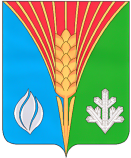 